  «Экопарк «За Саймой» (Городская набережная), (готовность объекта 100%).- заключен муниципальный контракт на выполнение работ 
по благоустройству объекта с ООО «Горизонт» № 1/2021 от 19.01.2021.Срок реализации контракта – с 01.05.2021 по 28.02.2022. Выполнены работы по устройству террасной доски, озеленению, установке малых архитектурных форм, установке светодиодных лент освещения, произведено подключение к линиям электроснабжения. Благоустройство объекта завершено.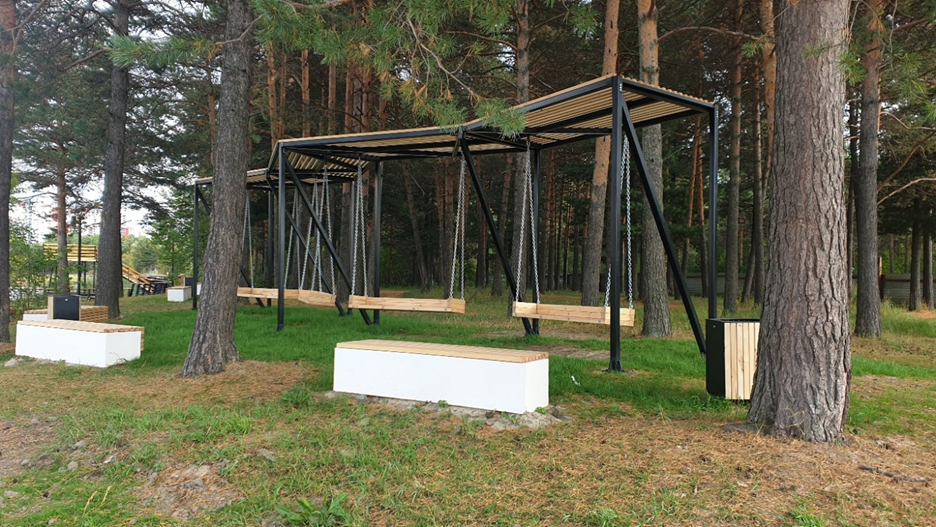 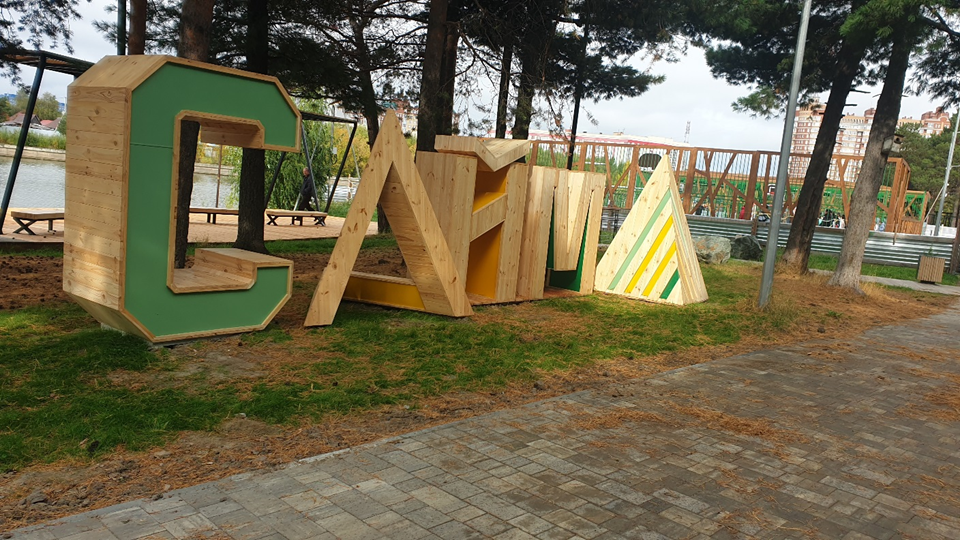 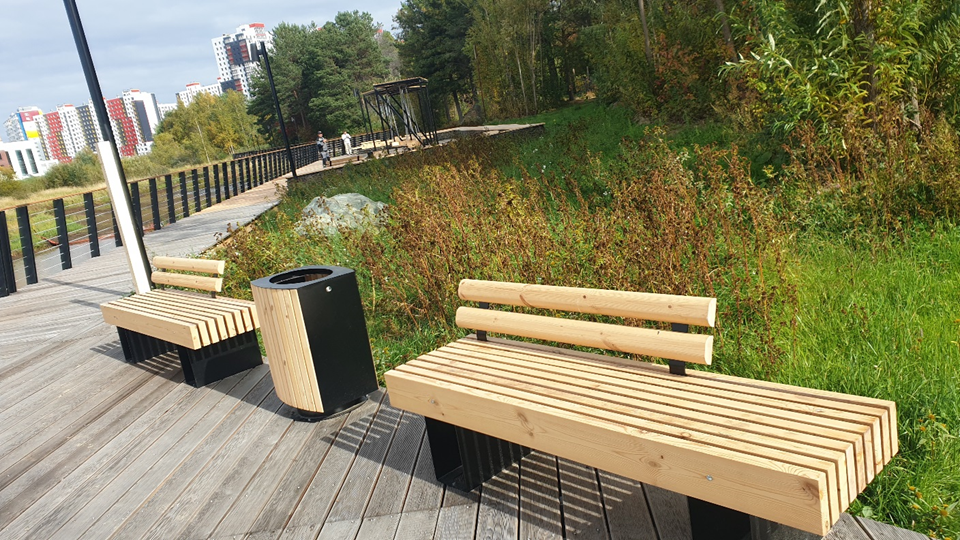 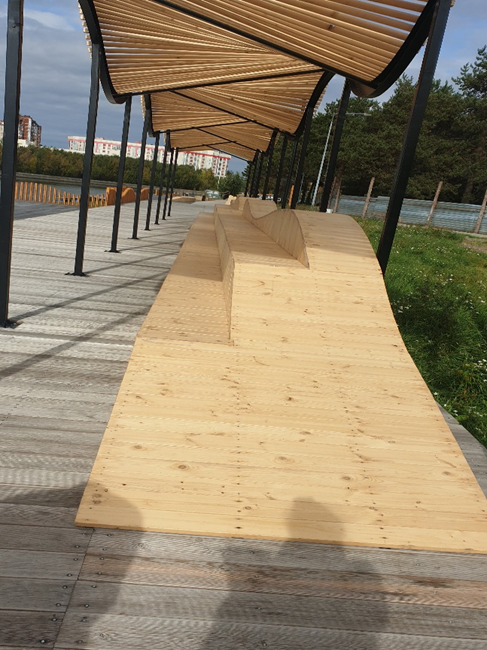 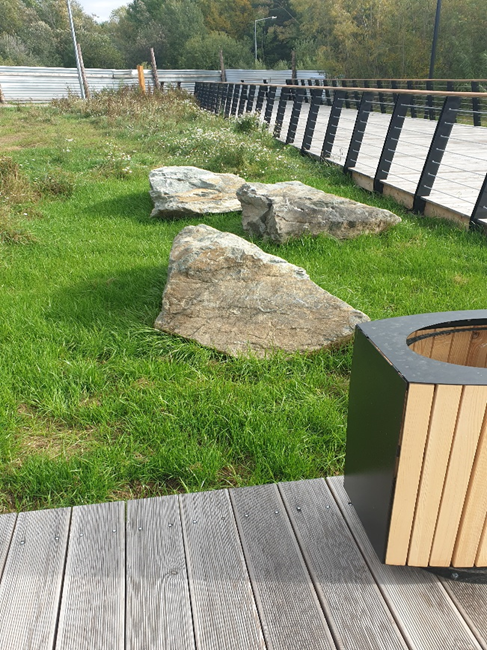 